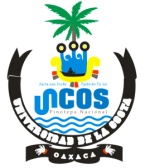 Universidad de la CostaSantiago Pinotepa NacionalO 	A 	X 	A 	C 	AEVALUACIÓN FINAL DE SERVICIO SOCIALC. JEFE DE ÁREA:Con la finalidad de mejorar la calidad y eficiencia del SERVICIO SOCIAL de nuestro(a) alumno (a), así como tener referentes que nos orienten al mejor funcionamiento de las necesidades del Sector Público, le agradeceré el llenado del siguiente formato.NOMBRE DEL ALUMNO(A).A. Paterno	      A. Materno    	    Nombre(s)CARRERA.	SEMESTRE.MATRÍCULA.                                                                         TOTAL DE HORAS ACUMULADAS.PERÍODO DEL                                                                                   AL                  __                                                    INSTITUCIÓN Y/O DEPENDENCIA.                                                                                                                                  ÁREA O DEPARTAMENTO.                                                                                                                                               RESPONSABLE INMEDIATO.                                                                                                                                           NOMBRE DEL PROGRAMA O PROYECTO.                                                                                                                   DESCRIPCIÓN BREVE DE LAS ACTIVIDADES ASIGNADAS AL ALUMNO.¿Considera necesario reformar y/o incorporar algunos temas en la carrera del alumno? Sì  ___               No                   Especifique.	 			Observaciones.FECHA	 FIRMA Y SELLONOTA. Le agradeceré que esta información sea confidencial y se remita en sobre cerrado y sello inviolable.EVALUACIÓN GENERAL DEL ALUMNOEVALUACIÓN GENERAL DEL ALUMNOEVALUACIÓN GENERAL DEL ALUMNOEVALUACIÓN GENERAL DEL ALUMNOEVALUACIÓN GENERAL DEL ALUMNOEVALUACIÓN GENERAL DEL ALUMNOMUY BIENBIENREGULARMALPÉSIMODISCIPLINAPUNTUALIDADPRESENTACIÓNRESPONSABILIDADDESEMPEÑOCALIDAD EN EL TRABAJONIVEL DE CONOCIMIENTOSINICIATIVAEFICIENCIALEALTAD Y DISCRECIÓN